Harmonogram szkolenia  z zakresu wdrażania LSR jej głównych celach i zasadach przyznawania pomocy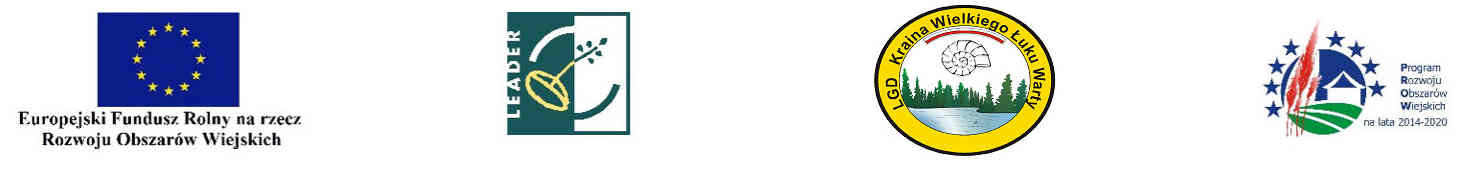 Osjaków, dn.28.12. 2017r.10.00  Kawa powitalna10.00 - 11.40Podejście i specyfika programu Leader we wdrażaniu Lokalnej Strategii Rozwoju:rodzaje wspieranych operacji w ramach budżetu LSR, cele ogólne, szczegółowe i przedsięwzięcia zaplanowane do realizacji, budżet LSR11.40 – 13.00Proces naboru, oceny i wyboru wniosków do finansowania 
– zadania Rady i Biura, 13.00 – 14.00Procedury wyboru operacji, lokalne kryteria wyboru,14.00 – 14.30Przerwa posiłkowo- kawowa   14.30– 15.10Omówienie wniosków (generator) dla potencjalnych beneficjentów (Grantobiorców)15.10-16.00Omówienie wskaźników dla projektów grantowych i innych16.00-16.30 Pytania,  dyskusja, zakończenie szkolenia